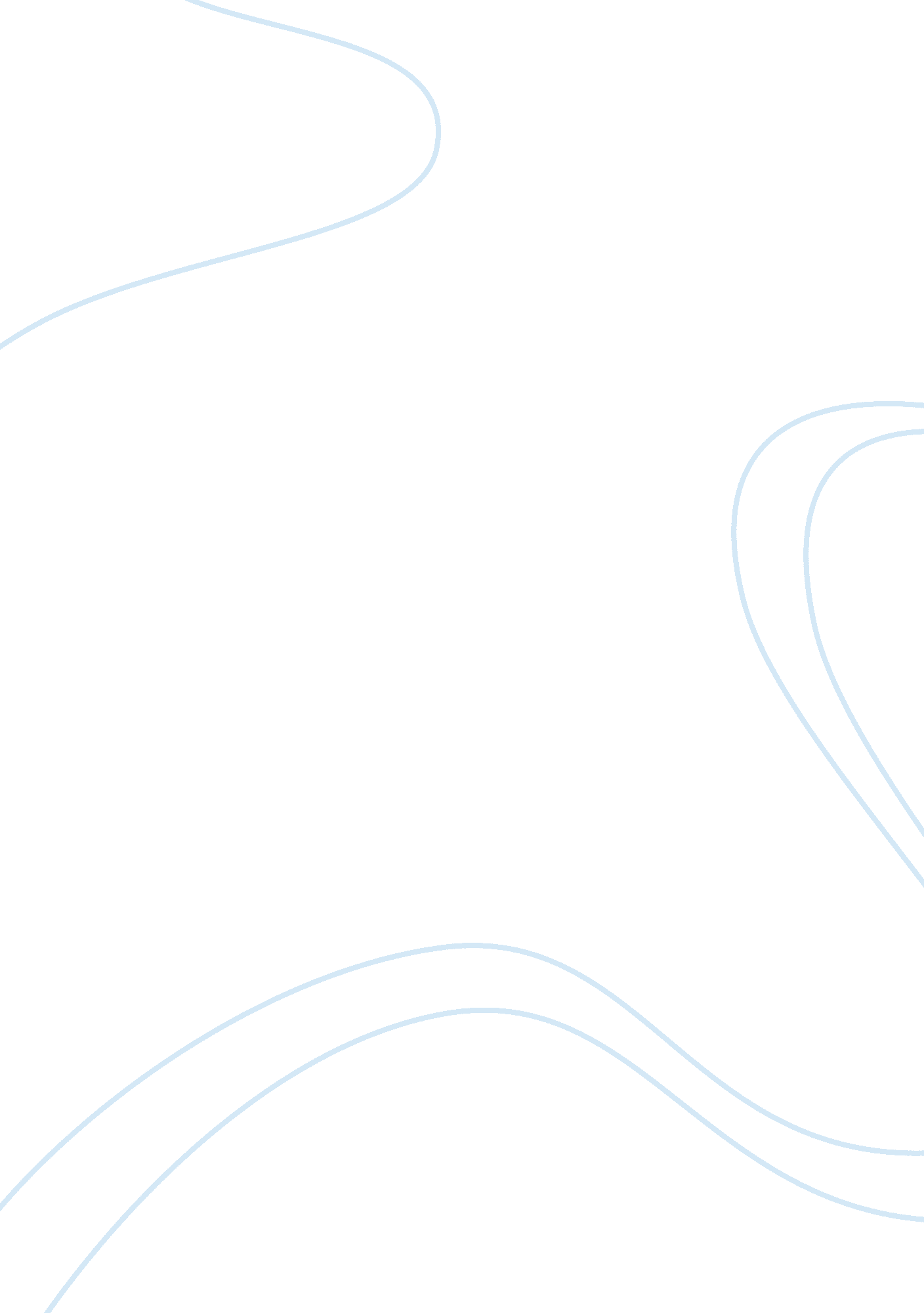 Capstone project web based library management systemBusiness, Management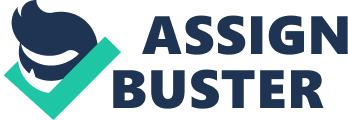 Libraries are designed to give people a place where they can read books in a convenient way. By which we mean, when people are in the library they are given a variety of choices. PDF not hindering people from reading books, not hobby per say but a necessity as well to read a particular book without going to a library. Through thisobservation, the researchers came up with the idea of developing and implementing a system where in people can read books where ever they may be through the use of internet. The proposed system will serve the user in many ways through a speedy and dependable system. We the researchers chose our school, CLC College of Tactical to be the respondent of this proposed project. The researchers do not mean to abolish or replace the library of the school because that is not possible, instead the group wants to enhance the management of the books in the library, suffice the lacking books and increase the student's productivity. It is more likely that the group will be creating a library inside a computer therefore the process will still be the same, putting the same categories and grouping the books as to which the book will fall on to such as history, literature, fiction, etc. Books have their unique code that serves as its identity using the Dewey chemical system; the books are stored in the database through the use of the said code, its title of course, author and category. The librarian who logs in as the admit will upload this " eBooks" and " PDF", keep records on borrowed and returned books, keep track on the status of books, place books in a reserve list if need be. Since books are still available in the library, students who borrow or return the books shall have records, the librarian inputs the code of the book and at the same time it appears to the student's profile. Hence the librarian will update the status of the book. There is another user, the students who logs on as a user, but before they log in the have to register first and input the details required. After they register, the students can now read books online. Project Rationale It has been observed that the users and operators anticipate for future development thinking thattechnologymarks the end of manual operations. At the library of CLC College, manual procedures are still followed, thus the researcher proposed to automate the process in order to reduce human errors to eventually increase the productivity of both the librarian and the student. The researchers planned to develop an onlinelibrary management systemthey believe would ease the work and improve the library management. It will certainly reducestress, consumption of time, moneyand effort. Human errors will be lessened and users, either students or librarians will enjoy a more carefreeenvironmentmaking the said system highly recommended. Basically, the librarian and the students will benefit from this project. To the librarian of the school, she will be greatly benefited with this Online Library Management System because she will no longer need to manually process every ants to read the desired book. All she got to do is to add the book and its other details such as book title, book author, etc. And it will be saved to the system's database. To the students, they will have a more convenient time in reading books without going to the library to borrow or read books. Instead, they access the website and browse for the desired book. Personal/Professional Expectations This project would be of great help with regards to preparing ourselves to what comes in the near future, after college, " what's next? ". Through the creation of this reject each of the members of the group shall learn how to work hand in hand, trust one another and establish a goodcommunicationamong themselves. The group hopes to gain those values and use them when they become professionals. The project shall provide the researchers huge experience on how work is really done when they face the " real world" out there. Thus, they can now apply the experiences gained during the study and use them. And to the recipient of the project, the group hopes that the project will be of great use to them. And if so, the group then may gain relief and success. Ultimately, we are hoping that the project will come out as planned and work as it is designed to for it will determine if we are ready to do such on our own. Research Prior to the proposed system many have already conducted this kind of project. What the researchers did was they try to add more features to the existing research so that it may serve other purposes. During the gathering of data the group came across to an existing project where they used Visual Basic to create the program. The system was more of an inventory. Now, we the researchers have proposed, why not cake the system available online where students can read and at the same time the librarian as the admit, she can also manage the library inside the system. Similar to what the existing project where the librarian inputs her transaction to the computer, the proposed system also applies the same process but they have added books to be read on the system making an online library. ProjectGoalsThe project must be consistent. The group will see to it that the project shall provide library functions and services to the students or faculty members of the school. User Friendly Necessary book information must be presented well and organized to add user Access to the system must be easy but at the same time does not comprise the system's security. Provide ease of work and efficiency. Allows a faster and more accurate processing if data to reduce the librarian and her staffs burden of work. Manageable Through the creation of this system, the librarian can save, update, and delete books on its storage which is the database. Evaluations Let the work speak for its worth. For as long as the project serves its purpose it will be able to Justify its significance. The library is essential to the school. The Online Library Management System being available online shall be of great help to the students for it is Just a click away and as for the librarian she can manage inside the system such as update the roster, edit and check status of the book. Above all the features mentioned, the web based factor pushes the project to success. We see students with smart phones, tablets and laptops everywhere in school that means students are more likely hooked in surfing the net. Thus, the system is so easy for them to access thanks to the school for providing WI-FL connection. In this kind of system students will be more encouraged to study, in a way that they can read EBooks through the use of internet. No need to carry heavy and bulky books, with Just the use of their Smartness, tablets, and laptop it will be hustle free. Date Received: Reviewed by: Approved: Disapproved: Signature over printed name: Date: Comments: Chapter I Introduction transformed into cyber net operation in order to cope up with the trend of the age. The fast pace makes any invention obsolete in a few years' time. Today, people at work and in whatever field of the study consider the computer as a huge help. For instance, in storing and printing documents in mathematical operation, a computer could provide fast tracking work within this area, unlike in manual operation wherein access is very limited. Libraries are always present in institutions; it may be secondary, tertiary and so on. There are even public libraries which are bigger, and then there are also smaller ones like those in coffee shops. Having two campuses means having two libraries. The school library is about a size of two average rooms. They are spacious, enough room for students who want to go in and read, maybe some faculty members also who borrow books. The Online Library offers subject based electronic resources. It is offered as an additional library service to supplement collaborative centers' library resources. Inspired by the continuing effort raised by some pre need agencies in giving opportunities to some people in securing their future; the researchers come up with the idea of conducting a study about the current Library Management System of CLC College. It is designed for the convenience of the management on keeping track and storing information. The proposed system will serve the user in many ways through a speedy and dependable system. Proposed system is Online Library Management System. Through our software the librarian can add books, search books, update information, edit information, and manage the borrowing and returning of books in quick time and for the students, they can read books online and or reserve them if need be. 1. 1 Project Context The capstone project entitled " The Online Library Management System of CLC College" is a web based system which emphasizes on helping the library of CLC College enhance its management and help its students by automating the manual process. Through the implementation of this project, we the researchers believe that this yester will be of great value to both the librarian and the students. The researchers' aims to offer a solution to the problems regarding library procedures such as the borrowing and returning of books, suffice lacking books by upload eBooks, furthermore to provide a user-friendly system for their ease and comfort. This project started last November 2014 and is expected to be done by the end of March 2015. 1. Purpose and Description The project entitled " Online Library Management of CLC College Tactical" is meant to develop a web based management system to automate the activities of the library. Eventually increase the efficiency. To the Administration. The school could be known as one of the schools in Region VIII using an Online Library System establishing a good image to the future college students or transferees. Using an Online Library System can be added as an asset of the CLC COLLEGE. To the Librarian. The librarian of the school library will be greatly benefited with this Online Library System because they will no longer need to manually process every transaction and the system automatically load the eBooks online once the guest want to read the desired book. The librarian has to input the details of the book and upload the PDF and it will be saved to the system's database To the Students/eliminators. They will have a more convenient time in reading books without going to the school library to borrow or read books instead they will Just access the online library management of the said institution from the internet. To the Researchers. The researchers are benefited in this study as well mainly for having to develop employability skills, implement acareerplan, and sharpen each skill and participate in career pathway with regards to the preparation for the researchers' future in the industry. To the Future Researchers. The information in this study is precise and accurate making it a good source or reference for the upcoming researchers of the future conducting similar studies. 1. Objectives The Online Library Management System of CLC College Tactician's main objective is to provide library functions and services to students or faculty members of the school. Another is to allow a faster and more accurate processing of data to reduce the librarian's work. Necessary book information must be presented well and organized to add user friendliness to its users. Access to the system must be easy UT must not compromise the system's security. This project aims to: Develop a web-based system that has a user friendly environment. Develop a web- based system that is reliable. Create a day to day report of the library transaction. Easy access of information such as borrower's information, status of books, reserved books and book list. Develop a web-based system that is available for 24 hours. 1. 4 Scope and Limitations The researchers had to know the current Library Management System of CLC College, determine easier ways to improve the current system and develop an of the librarian. The proposed study is about the development of Online Library Management System of CLC College. The system has the capability to upload, manage and view eBooks online, secure the eBooks and make sure that it can only be viewed and not downloaded by any unauthorized guest or client. A search index is also added for the users to easily track the available e-books. With this system the librarian and other personnel in-charge of the library will have a less stress in work and the clients or students can read eBooks anywhere. Login account for different users will be created for database security purpose. The users that can access the system are the librarian, working students in the library and students of the institution. The system will have a database that can able to upload eBooks, modifying and deleting eBooks. The system can able to upload eBooks in PDF format. On the other hand the system limits guest, guests can only browse books but cannot access staff or student information pages as well as perform administrative tasks like manipulating book records. Chapter II Review of Related Literature and Systems This chapter includes the purpose of the review of the related literature and tidies. The chapter highlights literature and studies relevant to the development of the proposed system. Review of Related Literature Foreign An Integrated Library System (ILLS), also known as a Library Management System (ALMS), is an enterprise resource planning system for a library, used to track items owned, orders made, bills paid, and patrons who have borrowed. The article presented basic features of Library Management System essential for the development of the Online Library Management System of CLC College. According to Mercy Awoke of Monkshood Bilabial, Integrated Library Management System is an aspect or branch of information management system that keeps the records of both the library users, book in the library and the activities that is going on in the library, activities like borrowing books and returning books. It basically defines what Library Management Systems are all about which gave the developers information on how the CLC College library should operate. An article entitled Overview of Integrated Library Systems of Marcia Deadens of the University of Cincinnati provided the developer's ample knowledge on how library systems are involved from its early forms to the present library system available now. The author stated that Integral Library Systems have been part of college and university computing system. Since the early ass's and would seem to be " old technology' and ILLS is a multi-function Web-based multimedia content information management system, generally built on a standard relational database structure. While the system architecture remains grounded in bibliographic citations presented via structure indexes is moving beyond the MARC field designed for the text information to include metadata descriptions for multiple digital file formats and content. Moreover, the one outstanding ILLS system that emerged during the ass's is the linkage between bibliographic citations and content they represent. This content initially came as Table of Contents records linked to the citations. It has now become linkage to full content with that content going beyond text to sound, images and full motion video. ILLS systems provide indexing at the bibliographic unit level but also allow indexing within and across full content. Through common cross database indexing and inquiry structure, a single query can retrieve citations and content for multiple database on variant software platforms. What makes the multi- database searching ILLS vital to efficient information retrieval is the combination of structured results sets, elimination of duplicate responses, and retrieval from indexing interior to content files. If this ILLS of functioning seems unimportant, try using any of general Web search engines and consider the chore faced as you select from to many thousands of responses. Integrated Library Systems continue to do what has always been the critical value of libraries. The provide access to vast amounts of information and enhance access through drill-down organized indexing. Similar to what the author eave mentioned above, the Online Library Management System of CLC College has the capability of storing books in databases, though it may not provide the aforementioned general web searching engine it still helps the library gain more resources. According to Elisabeth Robinson a Product Manager for Online Computer Library Center, the catalogue has become a way to pull together different resources, including commercial resources and web links. The system also allows circulation such as monitoring fines of books which are returned late. According to Chad (2009), consulting is at a major point of change in the wider information economy within which library systems form part of a larger whole. He was writing in a briefing paper about the study in library management systems. This study examined the systems used in higher-educationlibraries across the I-J and came up with some significant observations and recommendations. It noted that the ALMS market in I-J higher education is already mature and that four main vendors (Calibers, Innovative, Syringing and Tails) have almost 90 percent of the market. This market maturity means, according to the study authors, that the benefits to libraries of changing ALMS provider are limited. Library users expect to find everything together says Stephen Abram, vice president for innovation at Syringing, the leading provider of software solutions and associated services for libraries. According to her, the library management system or integrated library system (ILLS) was responsible for running libraries efficiently and effectively. Over the last few years, the role of the ILLS has been expanding from meeting library needs to delivering user experience. Eugenia F. Bandannas of Central Colleges of the Philippines during theacademicYear 2008-2009, Library Director of the Central Colleges of the Philippines has expressed hat it is difficult to find materials to help new public library manager cultivate their professional development. Most of the research and writings on library management have focused on academic libraries and only recently has there been more interest in the administration of the public libraries. The author points out that these library managements systems are frequently present in schools. According to Eden (201 1), most libraries are forced to work with fewer staff because of the having a more improved and modernized system for their library. According also to the study, the Barry administration need to emphasize to their staff that the organization has a vested interest in providing them with the tools and training they need to assist the organization in the new information marketplace. These may include search engines, circulation systems, and the reading of books online. 